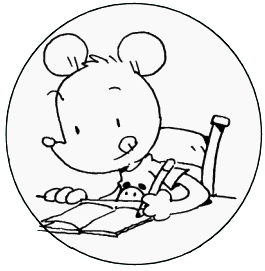 ÉVALUATIONComplète les lignes.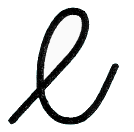 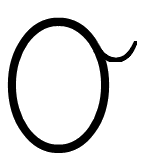 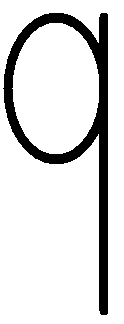 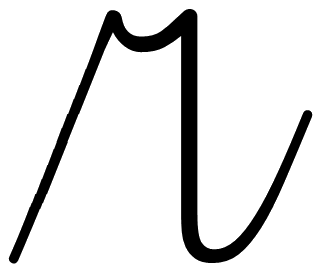 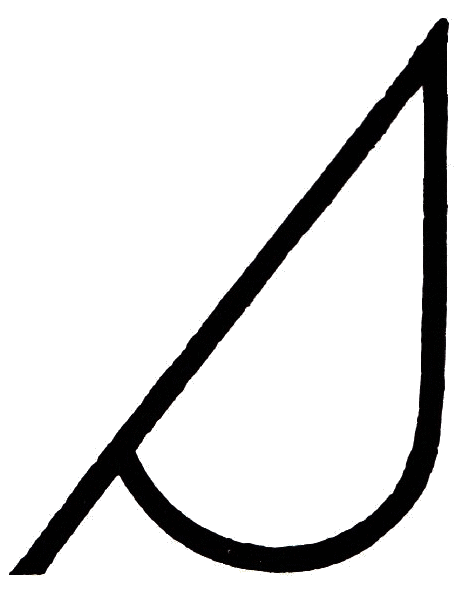 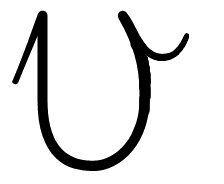 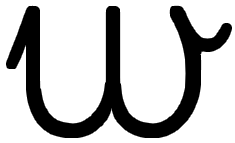 